«Горячая» линия по вопросам оплаты труда           Вторник, среда, четверг с 10.00 до 12.00                                Тел. 8 (017) 242 83 54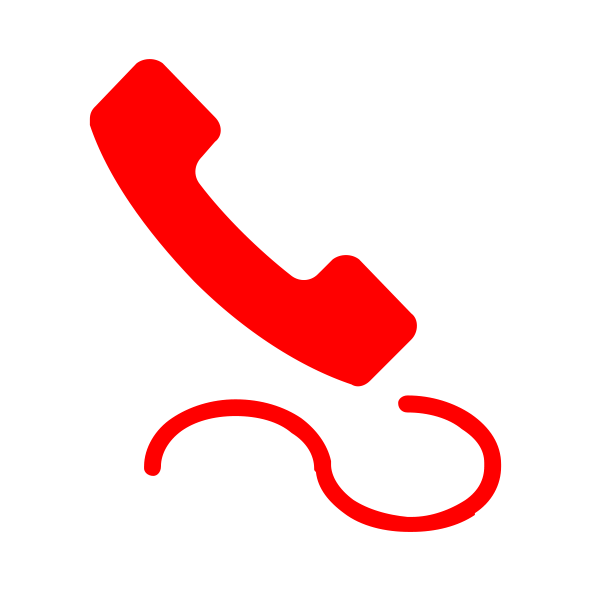                           Моб.8 (044) 584 72 27Заведующий отделом социально-экономической работы Республиканского комитета Белорусского профсоюза работников здравоохранения Купрейчик Наталия Ивановна            Вторник, среда, пятница с 14.00 до 16.00                           Тел. 8 (0162) 21 60 45Заведующий отделом социально-экономической работыБрестской областной организации Белорусского профсоюза работников здравоохраненияЯкубук Василий Васильевич